УТВЕРЖДАЮ                                                                                                                                                 Директор МУК «ЦБС»                                                                              г/п «Забайкальское»   ________ С.П.Стряпунина                                                                     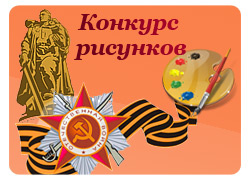 ПОЛОЖЕНИЕо конкурсе детского рисунка «Дети рисуют Победу».1.​ Общие положения.1.1.​ Конкурс детского рисунка «Дети рисуют Победу» (далее Конкурс) организуется и проводится МУК «Централизованной библиотечной системой» г/п «Забайкальское».1.1.​ Конкурс проводится в рамках мероприятий, приуроченных к 71-летию со дня Победы в Великой Отечественной Войне2.​ Цель и задачи конкурса.​ развитие творческих способностей, выявление и поддержка талантливых детей,​ патриотическое воспитание молодого поколения, гражданственности, чувства национальной гордости и уважения к подвигам ветеранов Великой Отечественной войны;​ повышение уровня интереса детей и подростков к изучению истории Великой Отечественной войны, значения Победы в истории России ее влияние на формирование национального самосознания, осуществление связи поколений;3.​ Участники конкурса.В конкурсе принимают участие дети в возрасте до 16 лет.3.1.​ Конкурс проводится по двум возрастным группам:​ Первая возрастная группа - принимают участие дети 1-4 классов;​ Вторая возрастная группа – принимают участие дети 5-9 классов.4.​ Сроки проведения конкурса. Конкурс проводится с 13 апреля по 29 апреля 2016 года.5.  Требования к представляемым материалам и критерии оценки.5.1.​ Конкурсные работы (рисунки) могут быть выполнены в любом художественном стиле (акварель, графика, масло и т.д.). Обязательное условие – выполнение на бумаге или холсте (работы на стекле, глине, ткани, пластике, дереве и иных основах не принимаются).5.2.​ Размеры рисунка (формат А-4).5.3.​ Критерии оценки рисунков:​ соответствие Положению и тематике;​ сюжет;​ техника;​ мастерствоДля каждого выставляемого на конкурс рисунка должны быть указаны:​ автор рисунка (фамилия, имя, школа, класс);Организация выставки лучших работ участников Конкурса  8 мая 2016 года в фойе МУК «Дом культуры»;Все представленные на Конкурс рисунки становятся собственностью МУК «ЦБС» г/п «Забайкальское».Работы принимаются по адресу: 674650 п.Забайкальск ул.Красноармейская, 42.МУК «ЦБС» (Библиотека). т. 8(30251) 2-11-52, 3-22-91